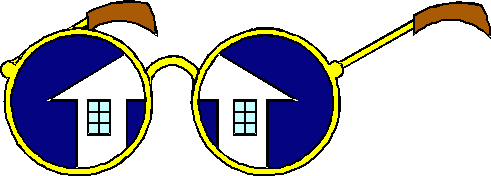 Housing Visions Continuum of Care March 14, 2013Agenda:  I.  	Introductions/ Welcome/ Sign InII.	Review Minutes from february meeting III.	Balance of State Committee Reports – BoS Regional Subcommittee – TeenaSuggested reading: “Establishing and Operating a CoC” https://www.onecpd.info/resources/documents/EstablishingandOperatingaCoC_CoCProgram.pdf Rapid Re-Housing - BoS – March 12 @ 10:30 am - Casey McCall/ Teena Willis March, June, September & December (quarterly)Permanent Supportive Housing - BoS– February, May, August, & November (quarterly)CHIN Committee & Data Quality – BoS – March 26  @ 10:30am – Rev. Bob SilberMarch, May, July, September, & November (every other month)Food Policy Council –Rev. Bob SilberUnaccompanied Youth – Vickie ToepperSupportive Housing – Tami HefnerIV.	Point in Time Count  Comparison HandoutV.	WPCOG Transportation Public Transportation planning meetingSurveys & Flyers available VI.	Conference calling??VI.	Agency UpdatesAdjournNext meeting:    	Second Thursday of each monthApril 11, 201312:00 at Catawba County United Way															